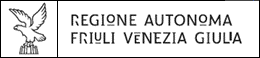 In base al “Bando per il finanziamento di iniziative e interventi di tutela e promozione delle minoranze di lingua tedesca del Friuli Venezia Giulia, ai sensi dell’art.17, c.1, L.R. n.20/2009.”, approvato con deliberazione della Giunta regionale n.470 del 26 marzo 2021,Laut der mit Beschluss des Regionalausschusses Nr.470 vom 26. März 2021 genehmigten „Ausschreibung zur Finanzierung von Initiativen und Maßnahmen zum Schutz und zur Förderung der deutschsprachigen Minderheiten in Friaul Julisch Venetien, gemäß Art.17, Abs.1, RegG Nr. 20/2009.”,CHIEDEERSUCHTche sia concesso un contributo per realizzare il programma di iniziative e interventi dal titolo:um die Gewährung eines Beitrags, damit folgendes Initiativen- und Maßnahmenprogramm durchgeführt werden kann:_________________________________________________________________________________________________________________________________conformemente a quanto riportato dettagliatamente nell’allegata “Relazione illustrativa-descrittiva del programma di iniziative e interventi e delle modalità operative di realizzazione dello stesso”,in Übereinstimmung mit dem beiliegenden detaillierten „Erläuternder und beschreibender Bericht über das Initiativen- und Maßnahmenprogramm und die betreffenden Durchführungsmodalitäten”,DICHIARAERKLÄRT ai sensi degli artt.46-47, D.P.R. n.445/2000 (“Testo unico delle disposizioni legislative e regolamentari in materia di documentazione amministrativa”), sotto la propria responsabilità e nella piena consapevolezza di quanto disposto dagli artt.75-76 del richiamato D.P.R., che il soggetto rappresentato (i soggetti di cui all’art.4, c.1, lett.a) del bando non compilano la voce “REGIME FISCALE IRES” e “MODELLO ENTI ASSOCIATIVI – EAS):gemäß Art.46-47, DPR Nr.445/2000 („Einheitstext der gesetzlichen Bestimmungen und Verordnungen im Bereich der Schriftgutverwaltung”), in eigener Verantwortung und im vollen Bewusstsein der Art.75-76 des oben genannten Dekrets des Präsidenten der Republik, dass der/die Vertretene (die in Art.4, Abs.1, lit.a) der Ausschreibung genannten Personen füllen den Abschnitt „KÖRPERSCHAFTSSTEUER (IRES)“ und „VORDRUCK FÜR VEREINE UND ASSOZIATIVE EINHEITEN - EAS“ nicht aus):DICHIARA INOLTREERKLÄRT FERNER-	di essere a conoscenza delle disposizioni contenute nel “Bando per il finanziamento di iniziative e interventi di tutela e promozione delle minoranze di lingua tedesca del Friuli Venezia Giulia, ai sensi dell’art.17, c.1, L.R. n.20/2009.”, approvato con deliberazione della Giunta regionale n.470 del 26 marzo 201; 	dass ihm/ihr die Bestimmungen der mit Beschluss des Regionalausschusses Nr.470 vom 26. März 2021 genehmigten „Ausschreibung zur Finanzierung von Initiativen und Maßnahmen zum Schutz und zur Förderung der deutschsprachigen Minderheiten in Friaul Julisch Venetien, gemäß Art.17, Abs.1, Regionalgesetz Nr.20/2009” bekannt sind;-	che le informazioni rese relativamente agli elementi di valutazione di cui al bando corrispondono al vero; 	dass die gelieferten Informationen bezüglich der in der Ausschreibung genannten Bewertungskriterien den Tatsachen entsprechen;che il programma di iniziative e interventi per cui si richiede il contributo sarà realizzato conformemente a quanto riportato dettagliatamente nell’allegata “Relazione illustrativa-descrittiva del programma di iniziative e interventi e delle modalità operative di realizzazione dello stesso”, nel rispetto delle prescrizioni del bando; dass das Initiativen- und Maßnahmenprogramm, wofür den Beitrag beantragt wird, dem “Erläuternden und beschreibenden Bericht über das Initiativen- und Maßnahmenprogramm und die betreffenden Durchführungsmodalitäten“ entsprechen wird, unter Beachtung der Bestimmungen der Ausschreibung;-	di impegnarsi a comunicare tempestivamente all’Amministrazione regionale eventuali finanziamenti, di fonte pubblica o privata, ottenuti per la realizzazione del programma di iniziative e interventi, nonché tutte le variazioni dei dati comunicati con la presente domanda;	dass er/sie sich verpflichtet, der Regionalverwaltung eventuelle private oder öffentliche erhaltene Finanzierungen für das Initiativen- und Maßnahmenprogramm sowie alle Veränderungen der mit diesem Antrag übermittelten Angaben mitzuteilen; -	di assumere gli obblighi derivanti dalla L. n.136/2010, e in particolare di impegnarsi a comunicare entro 7 giorni ogni modifica che interverrà nei dati a tal fine indicati; 	die mit Ges. Nr.136/2010 verbundenen Verpflichtungen zu übernehmen und insbesondere alle vorgenommenen Änderungen der angegebenen Angaben innerhalb von sieben Tagen mitzuteilen; -	di aver preso atto dell’informativa sul trattamento dei dati personali, recata all’art.16 del bando, ai sensi del Regolamento (UE) n.679/2016 e del D.Lgs. n.196/2003; 	die in Art.16 der Ausschreibung gemäß der Verordnung (EU) Nr.679/2016 und dem Gesetzesdekret Nr. 196/2003 enthaltene Datenschutzerklärung zur Kenntnis genommen zu haben;-	di aver assolto all’annullo della marca da bollo, di importo pari a euro 16,00, e che la relativa marca sarà utilizzata esclusivamente per la presentazione della presente domanda di contributo; 	die Stempelmarke von 16,00 Euro, die ausschließlich für die vorliegende Antragstellung zu verwenden ist, entwertet zu haben;-	di essere a conoscenza che qualora il/la sottoscritto/a non voglia o non possa utilizzare lo strumento di cui all’art.47, D.P.R. n.445/2000 (ovvero la dichiarazione sostitutiva dell’atto di notorietà) e si tratti di stati, fatti o qualità personali risultanti da albi o da registri tenuti o conservati da una pubblica amministrazione, è sufficiente che indichi l’ente pubblico presso il quale l’Amministrazione regionale è tenuta a rivolgersi per acquisire d’ufficio le relative informazioni o certificazioni; 	bewusst zu sein, dass, falls der/die Unterzeichnete nicht bereit oder nicht in der Lage ist, die in Art.47 des Dekrets des Präsidenten der Republik Nr. 445/2000 genannte Ersatzerklärung einer beeideten Bezeugungsurkunde zu verwenden und die erforderlichen Zustände, Tatsachen oder Eigenschaften in Listen oder Registern einer öffentlichen Verwaltung gehalten sind, es genügt, der Regionalverwaltung die öffentliche Behörde mitzuteilen, wobei die entsprechenden Informationen oder Bescheinigungen von Amts wegen einzuholen sind;-	di esonerare l’Amministrazione regionale e la Tesoreria regionale da ogni responsabilità per errori in cui le medesime possano incorrere in conseguenza di inesatte indicazioni contenute nella presente domanda, e per effetto di mancata comunicazione, nelle dovute forme, di eventuali variazioni successive.         die Regionalverwaltung und das Schatzamt der Region von jeglicher Haftung für die Fehler zu befreien, die wegen unrichtiger Angaben in dem Antrag oder Nichtmitteilung eventueller nachfolgender Änderungen entstehen sollten.*	Compreso tra limite min di € 5.000,00 e limite max di € 15.000,00	Per un programma da realizzarsi in un rapporto di partenariato, limite max elevato a € 40.000,00	cfr. bando, art.9*	Zwischen dem Mindestbetrag von € 5.000,00 und dem Höchstbetrag von 15.000,- €	Für ein im Rahmen einer Partnerschaft vorgelegtes Programm, ist der Höchstbetrag bis zu 40.000,- € erhöht.	vgl. Ausschreibung, Art.9 MODALITÀ DI PAGAMENTOZAHLUNGSMODALITÄTENIl/la sottoscritto/a Der/die Unterzeichnetein qualità di Legale rappresentante del soggetto richiedenteals rechtlicher Vertreter des Antragstellersal fine di poter procedere all’incasso dei pagamenti che verranno effettuati da codesta Amministrazione regionaleum die Zahlungen, die diese Verwaltung leisten wird, zu vereinnahmenC H I E D EERSUCHTche il versamento avvenga mediante le seguenti modalitàdass die Zahlung nach folgenden Modalitäten erfolgtdichiara, inoltre, di esonerare codesta Amministrazione regionale nonché la Tesoreria regionale da ogni e qualsiasi responsabilità per errori dovuti ad inesatte indicazioni contenute nel presente modulo ovvero per effetto di mancata comunicazione nelle dovute forme delle variazioni che potrebbero verificarsi successivamente.ferner erklärt, die Regionalverwaltung und das Schatzamt der Region von jeglicher Haftung für die Fehler zu befreien, die wegen unrichtiger Angaben in dem Antrag oder Nichtmitteilung von Änderungen entstehen sollten.1 Il conto deve essere intestato al soggetto richiedente1 Der/die Kontoinhaber muss der Antragsteller seinSi informa che, ai sensi del D.Lgs. n.196/2003 (Codice in materia di protezione dei dati personali), i dati acquisiti saranno trattati, anche con modalità informatizzate, esclusivamente nell’ambito dei procedimenti della spesa regionale. Es wird mitgeteilt, dass gemäß Gesetzdekrets Nr.196/2003 (Datenschutzrichtlinie) die ermittelten Daten ausschließlich im Rahmen von regionalen Ausgabenverfahren auch elektronisch verarbeitet werden.OGGETTO/BETREFFDomanda di contributo per:iniziative e interventi di tutela e promozione delle minoranze di lingua tedesca del Friuli Venezia Giulia.ANNO __________Beitragsantrag für:Initiativen und Maßnahmen zum Schutz und zur Förderung der deutschsprachigen Minderheiten in Friaul Julisch Venetien.JAHR ____________Riferimento normativo:L.R. n.20/2009, art.17, c.1 Rechtsgrundlage: RegG Nr.20/2009, Art.17, Abs.1OGGETTO/BETREFFDomanda di contributo per:iniziative e interventi di tutela e promozione delle minoranze di lingua tedesca del Friuli Venezia Giulia.ANNO __________Beitragsantrag für:Initiativen und Maßnahmen zum Schutz und zur Förderung der deutschsprachigen Minderheiten in Friaul Julisch Venetien.JAHR ____________Riferimento normativo:L.R. n.20/2009, art.17, c.1 Rechtsgrundlage: RegG Nr.20/2009, Art.17, Abs.1Alla Regione autonoma Friuli Venezia Giulia Direzione centrale autonomie locali, funzione pubblicasicurezza e politiche dell’immigrazioneServizio lingue minoritarie e corregionali all’esteropec: autonomielocali@certregione.fvg.itAn Autonome Region Friaul Julisch Venetien Zentraldirektion für örtliche Autonomien, öffentlichen DienstSicherheit und EinwanderungspolitikDienststelle für Minderheitensprachen undMitbürger im Auslandpec: autonomielocali@certregione.fvg.itQuadro A Tabelle AIl /La sottoscritto/a Legale rappresentante(trattandosi di domanda presentata da un ente locale, il soggetto legittimato secondo il proprio ordinamento)Der/die Unterzeichnete, gesetzliche/r Vertreter/in(Falls der Antrag von einer lokalen Einrichtung gestellt wird, ist der/die Unterzeichnete der/die gemäß ihrer Verordnung Unterschriftsberechtigte)Il /La sottoscritto/a Legale rappresentante(trattandosi di domanda presentata da un ente locale, il soggetto legittimato secondo il proprio ordinamento)Der/die Unterzeichnete, gesetzliche/r Vertreter/in(Falls der Antrag von einer lokalen Einrichtung gestellt wird, ist der/die Unterzeichnete der/die gemäß ihrer Verordnung Unterschriftsberechtigte)Il /La sottoscritto/a Legale rappresentante(trattandosi di domanda presentata da un ente locale, il soggetto legittimato secondo il proprio ordinamento)Der/die Unterzeichnete, gesetzliche/r Vertreter/in(Falls der Antrag von einer lokalen Einrichtung gestellt wird, ist der/die Unterzeichnete der/die gemäß ihrer Verordnung Unterschriftsberechtigte)Nome e cognomeName und VornameNato/a - in dataGeburtsdatum und OrtCodice fiscaleSteuernummerResidente in(via, n., città, cap, prov.)Wohnort(Str., Nr., Stadt, PLZ, Provinz)TelefonoTelefonnummerCellulareHandynummerEmailQuadro B Tabelle Bdel Soggetto richiedente des Antragstellersdel Soggetto richiedente des Antragstellersdel Soggetto richiedente des AntragstellersEsatta denominazione riportata nello Statuto ed eventuale acronimoGenauer Name (wie in der Satzung definiert) und eventuelles AkronymIndirizzo sede legale(via, n., città, cap, prov.)Anschrift des Sitzes(Str., Nr., Stadt, PLZ, Provinz)Indirizzo sede operativa se diversa da sede legale(via, n., città, cap, prov.)Anschrift der Hauptniederlassung, falls abweichend vom Sitz(Str., Nr., Stadt, PLZ, Provinz)TelefonoTelefonnummerCellulareHandynummerEmailPosta elettronica certificata(PEC)Zertifizierte elektronische Post (PEC)Codice fiscaleSteuernummerPartita IVAMwSt.-NummerEventuale persona di riferimento per il contributo se diversa dal legale rappresentante(nome, cognome, tel., cell., email)Eventuelle Bezugsperson für die Finanzierung, falls abweichend vom rechtlichen Vertreter(Name, Vorname, Tel., Handy, E-Mail)REGIME DI IMPOSTA DI BOLLOSTEMPELSTEUERPFLICHT	non è esente dall’imposta di bollo       von der Stempelsteuer nicht befreit ist	è esente dall’imposta di bollo di cui al D.P.R. n.642/1972, in particolare ai sensi:        von der Stempelsteuer gemäß DPR Nr.642/1972 befreit ist, insbesondere laut:         della L. n.266/1991 sulle organizzazioni di volontariato             dem Ges. Nr.266/1991 über die Ehrenamtliche Tätigkeit           del D.Lgs n.117/2017 art.82 c.5 per le associazioni del terzo settore            dem GvD Nr.117/2017 Art.82 Abs.5 für die Vereinigungen ohne Erwerbszweck         della L. n.289/2002 (Coni e FSN) e Legge di bilancio 2019 n.145/18 c.646             dem G Nr.289/2002 (Coni und FSN) und dem Haushaltsgesetz 2019 Nr.145/18 Abs.646           altro (specificare) ______________________________________            anderem (bitte angeben) ________________________________  di aver assolto al pagamento dell’imposta di bollo per la domanda inviata per PEC e, a       comprova, indica il cod. identificativo della marca da bollo acquistata: _________)      seine/ihre die Stempelsteuer für den per PEC gesendeten Antrag entrichtet hat       und die Kennnummer der gekauften Stempelmarke zum Beweis nachstehend angibt: ________)REGIME IVAMwSt-SYSTEM  non è titolare di partita IVA        nicht Inhaber einer MwSt.-Nummer ist  è titolare di partita IVA e l’imposta addebitata costituisce un costo in quanto non       recuperabile       Inhaber einer MwSt.-Nummer ist und der Steuerbetrag stellt einen Kostenfaktor dar, indem er       nicht erstattungsfähig ist   è titolare di partita IVA e l’imposta non costituisce un costo in quanto compensata       Inhaber einer MwSt.-Nummer ist und der Steuerbetrag stellt keinen Kostenfaktor dar, indem er        ausgeglichen wird  è titolare di partita IVA non recuperabile nella percentuale del: ____________________       Inhaber einer MwSt.-Nummer ist, wobei der nicht erstattungsfähige Prozentsatz der        Mehrwertsteuer liegt bei ___________________REGIME FISCALE IRESKÖRPERSCHAFTSSTEUER (IRES)è “Ente commerciale” (soggetto che esercita attività/impresa commerciale, per il reddito definito dall’art.55, D.P.R. n.917/1986) e che quindi, in base all’art.28, D.P.R. n.600/1973, il contributo è soggetto alla ritenuta del 4%eine „gewerbliche Körperschaft” ist (d.h. Personen/Unternehmen, die bezüglich des in Art.55, DPR Nr. 917/1986 genannten Einkommens gewerblich tätig sind). Daher unterliegt der Beitrag nach Art.28, DPR Nr. 600/1973 dem Vorsteuereinbehalt von 4% è “Ente non commerciale” (soggetto che non esercita attività/impresa commerciale, per il reddito definito dall’art.55, D.P.R. n.917/1986), che svolge attività non rilevanti ai fini delle norme fiscali in materia (IRES) e utilizza il contributo per promuovere attività per il conseguimento di fini istituzionali che non assumono il carattere di commercialità e che quindi, in base all’art.28, D.P.R. n.600/1973, il contributo non è soggetto alla ritenuta del 4% eine nichtgewerbliche „Körperschaft" ist (d.h. Personen/Unternehmen, die bezüglich des in Art.55, DPR Nr. 917/1986 genannten Einkommens nicht gewerblich tätig sind), die keine IRES unterliegenden Tätigkeiten ausübt und den Beitrag für institutionelle nicht gewerbliche Tätigkeiten verwendet. Daher, nach Art.28, DPR Nr. 600/1973 unterliegt der Beitrag nicht dem Vorsteuereinbehalt von 4%è “Ente non commerciale” (soggetto che non esercita attività/impresa commerciale, per il reddito definito dall’art.55, D.P.R. n.917/1986), che, pur svolgendo anche attività commerciale occasionale, utilizza il contributo per promuovere attività per il conseguimento di fini istituzionali che non assumono il carattere di commercialità e che quindi, in base all’art.28, D.P.R. n.600/1973, il contributo non è soggetto alla ritenuta del 4%eine "nichtgewerbliche Körperschaft" ist (d.h. Personen/Unternehmen, die bezüglich des in Art.55; DPR Nr. 917/1986 genannten Einkommens nicht gewerblich tätig sind), die, obwohl sie gelegentliche gewerbliche Tätigkeiten ausübt, den Beitrag für institutionelle nicht gewerbliche Tätigkeiten verwendet. Daher, nach Art.28 des Dekretes des Präsidenten der Republik Nr. 600/1973, unterliegt der Beitrag nicht dem Vorsteuereinbehalt von 4%.è “Ente non commerciale” (soggetto che non esercita attività/impresa commerciale, per il reddito definito dall’art.55, D.P.R. n.917/1986), che però svolge anche attività commerciale occasionale e utilizza il contributo richiesto per un’attività commerciale occasionale e che quindi, in base all’art.28, D.P.R. n.600/1973, il contributo è soggetto alla ritenuta del 4%eine "nichtgewerbliche Körperschaft" ist (d.h. Personen/Unternehmen, die bezüglich des in Art.55; DPR Nr. 917/1986 genannten Einkommens nicht gewerblich tätig sind), die aber auch gelegentliche gewerbliche Tätigkeiten ausübt. Daher, nach Art.28; DPR Nr. 600/1973, unterliegt der Beitrag dem Vorsteuereinbehalt von 4% è soggetto esente dalla ritenuta fiscale del 4% in virtù di espressa deroga ai sensi della legge (specificare) ____________aufgrund einer ausdrücklichen Ausnahmeregelung dem Vorsteuereinbehalt von 4% befreit ist, laut Gesetzt (bitte angeben) _____________MODELLO ENTI ASSOCIATIVI - EASVORDRUCK FÜR VEREINEUND ASSOZIATIVE EINHEITEN - EAS                di aver presentato all’Agenzia delle Entrate il Modello enti associativi - EAS, relativo alla comunicazione dei dati rilevanti ai fini fiscali, di cui all’art.30, D.L. n.185/2008, convertito con modificazioni dalla L. n.2/2009der Agentur der Einnahmen den Vordruck EAS für die Mitteilung der steuerlich relevanten Daten von Seiten der Vereine und der assoziativen Einheiten, laut Art.30 des mit Änderungen in das Gesetz Nr.2/2009 umgewandelten Gesetzentwurfs Nr.185/2008, eingereicht hatSEDE LEGALE E OPERATIVARECHTS-UND GESCHÄFTSSITZla propria sede legale e la propria sede operativa sono quelle indicate nel “Quadro B” del presente modello di domanda, relativo ai dati del soggetto richiedenteseine/ihre Rechts- und Geschäftssitz denjenigen, die in der "Tabelle B” dieses Antragsformulars angegeben sind, entsprechenLuogo e data Ort und DatumTimbro e firma leggibile del legale rappresentante Stempel und lesbare Unterschrift des/der rechtlichen Vertreter/inQuadro CTABELLE CQuadro CTABELLE CALLEGATIANLAGENRelazione illustrativa-descrittiva del programma di iniziative e interventi e delle modalità operative di realizzazione dello stesso (conforme al Modello 1)Erläuternder und beschreibender Bericht über das Initiativen- und  Maßnahmenprogramm und die betreffenden Durchführungsmodalitäten (gemäß Formular 1)Relazione illustrativa-descrittiva del programma di iniziative e interventi e delle modalità operative di realizzazione dello stesso (conforme al Modello 1)Erläuternder und beschreibender Bericht über das Initiativen- und  Maßnahmenprogramm und die betreffenden Durchführungsmodalitäten (gemäß Formular 1)Preventivo di spesa, con l’indicazione di ogni singola voce e con specifica evidenza delle eventuali previsioni di copertura finanziaria derivante da altre fonti di finanziamento, rispettoso delle disposizioni di cui all’art.9 del bando (conforme al Modello 2)Kostenvoranschlag, einschließlich der Angaben für jeden einzelnen Posten und des spezifischen Nachweises einer eventuellen finanziellen Deckung aus anderen Quellen, im Einklang mit den Bestimmungen des Art.9 der Ausschreibung (gemäß Formular 2)Preventivo di spesa, con l’indicazione di ogni singola voce e con specifica evidenza delle eventuali previsioni di copertura finanziaria derivante da altre fonti di finanziamento, rispettoso delle disposizioni di cui all’art.9 del bando (conforme al Modello 2)Kostenvoranschlag, einschließlich der Angaben für jeden einzelnen Posten und des spezifischen Nachweises einer eventuellen finanziellen Deckung aus anderen Quellen, im Einklang mit den Bestimmungen des Art.9 der Ausschreibung (gemäß Formular 2)Cronoprogramma delle spese, ai sensi del D.Lgs. n.118/2011, (Disposizioni in materia di armonizzazione dei sistemi contabili e degli schemi di bilancio delle Regioni, degli enti locali e dei loro organismi, a norma degli articoli 1 e 2 della legge 5 maggio 2009, n.42). Tale documentazione non è richiesta ai soggetti di cui all’art.4, c.1, lett.b) e c) del bandoZeitplan der Ausgaben gemäß dem Gesetzesdekret Nr. 118/2011, (Vorschriften zur Harmonisierung der Rechnungsführungen und der Bilanzschemen der Regionen, der Gebietskörperschaften und deren Einrichtungen, gemäß Artikel 1 und 2 des Gesetzes Nr.42 vom 5 Mai 2009). Diese Unterlagen sind für die in Art.4, Abs.1, lit.b) und c) genannten Begünstigten nicht erforderlichCronoprogramma delle spese, ai sensi del D.Lgs. n.118/2011, (Disposizioni in materia di armonizzazione dei sistemi contabili e degli schemi di bilancio delle Regioni, degli enti locali e dei loro organismi, a norma degli articoli 1 e 2 della legge 5 maggio 2009, n.42). Tale documentazione non è richiesta ai soggetti di cui all’art.4, c.1, lett.b) e c) del bandoZeitplan der Ausgaben gemäß dem Gesetzesdekret Nr. 118/2011, (Vorschriften zur Harmonisierung der Rechnungsführungen und der Bilanzschemen der Regionen, der Gebietskörperschaften und deren Einrichtungen, gemäß Artikel 1 und 2 des Gesetzes Nr.42 vom 5 Mai 2009). Diese Unterlagen sind für die in Art.4, Abs.1, lit.b) und c) genannten Begünstigten nicht erforderlichCopia dell’Atto costitutivo e dello Statuto del soggetto richiedente, qualora non prodotti agli Uffici in precedenti occasioni o variati successivamente all’ultima trasmissione. Tale documentazione non è richiesta ai soggetti di cui al bando, art.4, c.1, lett.a) del bandoKopie der Gründungsurkunde und der Satzung des Antragstellers, falls diese bei früherer Gelegenheit zu diesem Amt nicht vorgelegt wurden oder seit der letzten Übermittlung geändert worden sind.  Diese Unterlagen sind für die in Art.4, Abs.1, lit.a) genannten Begünstigten nicht erforderlichCopia dell’Atto costitutivo e dello Statuto del soggetto richiedente, qualora non prodotti agli Uffici in precedenti occasioni o variati successivamente all’ultima trasmissione. Tale documentazione non è richiesta ai soggetti di cui al bando, art.4, c.1, lett.a) del bandoKopie der Gründungsurkunde und der Satzung des Antragstellers, falls diese bei früherer Gelegenheit zu diesem Amt nicht vorgelegt wurden oder seit der letzten Übermittlung geändert worden sind.  Diese Unterlagen sind für die in Art.4, Abs.1, lit.a) genannten Begünstigten nicht erforderlichNel caso di un programma di iniziative e interventi presentato nell’ambito di un rapporto di partenariato, lettere d’intenti sottoscritte dai legali rappresentanti dei partner unitamente a fotocopia dei documenti d’identità in corso di validità, redatte utilizzando il modello predisposto dagli Uffici e messo a disposizione sul sito web istituzionale all’indirizzo www.regione.fvg.it nello spazio riservato alle comunità linguisticheBei einem Initiativen- und Maßnahmenprogramm, das im Rahmen einer Partnerschaft vorgelegt wird: die von rechtlichen Vertretern der Partner unterzeichneten Absichtserklärungen, die auf das von diesen Ämtern vorbereitete Formular, das auf der institutionellen Webseite des Amts unter der Adresse www.regione.fvg im Abschnitt der Sprachgemeinschaften abrufbar ist, verfasst werden sollen, zusammen mit einer Kopie der gültigen IdentitätsausweiseNel caso di un programma di iniziative e interventi presentato nell’ambito di un rapporto di partenariato, lettere d’intenti sottoscritte dai legali rappresentanti dei partner unitamente a fotocopia dei documenti d’identità in corso di validità, redatte utilizzando il modello predisposto dagli Uffici e messo a disposizione sul sito web istituzionale all’indirizzo www.regione.fvg.it nello spazio riservato alle comunità linguisticheBei einem Initiativen- und Maßnahmenprogramm, das im Rahmen einer Partnerschaft vorgelegt wird: die von rechtlichen Vertretern der Partner unterzeichneten Absichtserklärungen, die auf das von diesen Ämtern vorbereitete Formular, das auf der institutionellen Webseite des Amts unter der Adresse www.regione.fvg im Abschnitt der Sprachgemeinschaften abrufbar ist, verfasst werden sollen, zusammen mit einer Kopie der gültigen IdentitätsausweiseNel caso di enti e organizzazioni rappresentativi delle minoranze di lingua tedesca del Friuli Venezia Giulia riconosciuti ai sensi dell’art.14, L.R. n.20/2009, dichiarazione attestante la permanenza dei requisiti previsti per il riconoscimento.Bei Einrichtungen und Organisationen, die gemäß Art. 14 des Regionalgesetzes Nr. 20/2009 als repräsentativ für die deutschsprachigen Minderheiten Friaul Julisch Venetiens anerkannt sind: Erklärung aus der hervorgeht, dass die oben genannten Körperschaften und Organisationen die Anerkennungskriterien weiterhin erfüllenNel caso di enti e organizzazioni rappresentativi delle minoranze di lingua tedesca del Friuli Venezia Giulia riconosciuti ai sensi dell’art.14, L.R. n.20/2009, dichiarazione attestante la permanenza dei requisiti previsti per il riconoscimento.Bei Einrichtungen und Organisationen, die gemäß Art. 14 des Regionalgesetzes Nr. 20/2009 als repräsentativ für die deutschsprachigen Minderheiten Friaul Julisch Venetiens anerkannt sind: Erklärung aus der hervorgeht, dass die oben genannten Körperschaften und Organisationen die Anerkennungskriterien weiterhin erfüllenModulo relativo alle modalità di pagamento Formular für die ZahlungsmodalitätenModulo relativo alle modalità di pagamento Formular für die ZahlungsmodalitätenFotocopia del documento d’identità in corso di validità del sottoscrittore della domanda, fatte salve le ipotesi di firma digitale.Kopie des gültigen Identitätsausweises des Unterzeichners der Anfrage außer im Fall digitaler SignaturFotocopia del documento d’identità in corso di validità del sottoscrittore della domanda, fatte salve le ipotesi di firma digitale.Kopie des gültigen Identitätsausweises des Unterzeichners der Anfrage außer im Fall digitaler SignaturAltroAnderesAltroAnderesAllegato - Modello 1Anlage - Formular 1Relazione illustrativa-descrittiva del programma di iniziative e interventi e delle modalità operative di realizzazione dello stessoN. B.: si chiede di fornire elementi utili alla valutazione del programma secondo i criteri di cui al bando, Allegato AErläuternder und beschreibender bericht über das initiativen- und maßnahmenprogramm und die betreffenden durchführungsmodalitäten Hinweis: Es werden sachdienliche Angaben beantragt, die für die Bewertung des Programms gemäß den Kriterien der Anlage A der Ausschreibung nützlich sind. Titolo / TitelTitolo / TitelDescrizione /BeschreibungFornire gli elementi per la valutazione in base ai seguenti criteri oggettivi (cfr. bando, Allegato A): Die Elemente, die für die Bewertung anhand von folgenden objektiven Kriterien notwendig sind (vgl. Anlage A, der Ausschreibung) vorlegen:      -  ampiezza partenariato: quanti e quali                               partner sono coinvolti sulla base di              accordi sottoscritti (cfr. modello “Lettera             di intenti”)?           Ausmaß der Partnerschaft: Wie viele und             welche sind die beteiligten Partner            Anhand den unterzeichneten            Vereinbarungen (vgl. Formular           „Absichtserklärung”)?uso lingua di minoranza: in quale percentuale si intende utilizzare la lingua di minoranza nella realizzazione delle attività? Gebrauch der Minderheitensprache: In welchem Prozentsatz wird die Minderheitensprache bei der Durchführung der Aktivitäten verwendet?eventi in collaborazione culturale: quanti e quali eventi si intende organizzare con enti operanti in territori nazionali ed esteri ove ci sono minoranze di lingua tedesca o altre minoranze linguistiche?  Kulturelle Zusammenarbeiten: Wie viele und welche Veranstaltungen werden in Zusammenarbeit mit Einrichtungen aus inländischen oder ausländischen Gebieten, in denen deutschsprachige oder andere Sprachminderheiten ansässig sind, organisiert? per i soggetti di cui al bando, art.4, c.1, lett.b) e c):für die in Art.4 Abs.1 lit.b) und c) der Ausschreibung genannten Beteiligten:grado di forza del soggetto proponente: quanti aderiscono attivamente (volontari, associati, simpatizzanti) alla realizzazione delle attività? Stärke des Antragstellers: Wie viele Freiwilligen, Mitglieder, Sympathisanten arbeiten an der Durchführung der Aktivitäten mit?requisiti di rappresentatività delle minoranze di lingua tedesca del FVG: il soggetto richiedente è riconosciuto (cfr. art.14, L.R. n.20/2009)?Voraussetzungen der Repräsentativität für die deutschsprachigen Minderheiten in FJV: Ist der Antragsteller (vgl. Art.14, Regionalgesetz Nr.20/2009) anerkannt?per i soggetti di cui al bando, art.4, c.1, lett.a):  für die in Art.4 Abs.1 lit.a) der       Ausschreibung genannten  Beteilgten:grado di impatto dell’attività programmata: in quanti comuni o frazioni si svolgeranno le iniziative programmate? Auswirkungsgrad der geplanten Aktivität: In wie vielen Gemeinden oder Ortsteilen werden die geplanten Initiativen stattfinden? esperienza del soggetto richiedente: quanti interventi per la valorizzazione della lingua di minoranza sono stati realizzati e finanziati dalla Regione nel triennio 2018-2020?Erfahrung des Antragstellers: Wie viele Maßnahmen zur Bewertung der Minderheitensprache wurden im Dreijahreszeitraum 2018-2020 von der Region finanziert?Fornire gli elementi per la valutazione in base ai seguenti criteri soggettivi (cfr. bando, Allegato A): Die Elemente, die für die Bewertung anhand von folgenden subjektiven Kriterien (vgl. Ausschreibung, Anlage A notwendig sind), vorlegen:  congruenza risorse umane, finanziarie,              organizzative e strumentali rispetto a           obiettivi e attività previste Kongruenz der personellen, finanziellen, organisatorischen und sonstigen Mittel im Hinblick auf die Zielen und die geplanten Aktivitäten grado di innovatività/originalità rispetto        all’oggetto o alla modalità di          realizzazione dell’attività programmata       Innovations- und Originalitätsgrad des       Gegenstandes oder der       Durchführungsmodalität der geplanten      Aktivität validità attività programmata ai fini della         promozione della lingua di minoranza   Wirksamkeit der geplanten Aktivität zur      Förderung der Minderheitensprache capacità di favorire la trasmissione         intergenerazionale della lingua di           minoranza  Fähigkeit zur Förderung der     intergenerationalen Übertragung der    Minderheitensprache  capacità di comunicazione/promozione        dell’attività programmata in rapporto alla         valorizzazione del territorio  Fähigkeit zur Förderung und Mitteilung der    geplanten Aktivität hinsichtlich der   Aufwertung des GebietesDescrizione /BeschreibungFornire gli elementi per la valutazione in base ai seguenti criteri oggettivi (cfr. bando, Allegato A): Die Elemente, die für die Bewertung anhand von folgenden objektiven Kriterien notwendig sind (vgl. Anlage A, der Ausschreibung) vorlegen:      -  ampiezza partenariato: quanti e quali                               partner sono coinvolti sulla base di              accordi sottoscritti (cfr. modello “Lettera             di intenti”)?           Ausmaß der Partnerschaft: Wie viele und             welche sind die beteiligten Partner            Anhand den unterzeichneten            Vereinbarungen (vgl. Formular           „Absichtserklärung”)?uso lingua di minoranza: in quale percentuale si intende utilizzare la lingua di minoranza nella realizzazione delle attività? Gebrauch der Minderheitensprache: In welchem Prozentsatz wird die Minderheitensprache bei der Durchführung der Aktivitäten verwendet?eventi in collaborazione culturale: quanti e quali eventi si intende organizzare con enti operanti in territori nazionali ed esteri ove ci sono minoranze di lingua tedesca o altre minoranze linguistiche?  Kulturelle Zusammenarbeiten: Wie viele und welche Veranstaltungen werden in Zusammenarbeit mit Einrichtungen aus inländischen oder ausländischen Gebieten, in denen deutschsprachige oder andere Sprachminderheiten ansässig sind, organisiert? per i soggetti di cui al bando, art.4, c.1, lett.b) e c):für die in Art.4 Abs.1 lit.b) und c) der Ausschreibung genannten Beteiligten:grado di forza del soggetto proponente: quanti aderiscono attivamente (volontari, associati, simpatizzanti) alla realizzazione delle attività? Stärke des Antragstellers: Wie viele Freiwilligen, Mitglieder, Sympathisanten arbeiten an der Durchführung der Aktivitäten mit?requisiti di rappresentatività delle minoranze di lingua tedesca del FVG: il soggetto richiedente è riconosciuto (cfr. art.14, L.R. n.20/2009)?Voraussetzungen der Repräsentativität für die deutschsprachigen Minderheiten in FJV: Ist der Antragsteller (vgl. Art.14, Regionalgesetz Nr.20/2009) anerkannt?per i soggetti di cui al bando, art.4, c.1, lett.a):  für die in Art.4 Abs.1 lit.a) der       Ausschreibung genannten  Beteilgten:grado di impatto dell’attività programmata: in quanti comuni o frazioni si svolgeranno le iniziative programmate? Auswirkungsgrad der geplanten Aktivität: In wie vielen Gemeinden oder Ortsteilen werden die geplanten Initiativen stattfinden? esperienza del soggetto richiedente: quanti interventi per la valorizzazione della lingua di minoranza sono stati realizzati e finanziati dalla Regione nel triennio 2018-2020?Erfahrung des Antragstellers: Wie viele Maßnahmen zur Bewertung der Minderheitensprache wurden im Dreijahreszeitraum 2018-2020 von der Region finanziert?Fornire gli elementi per la valutazione in base ai seguenti criteri soggettivi (cfr. bando, Allegato A): Die Elemente, die für die Bewertung anhand von folgenden subjektiven Kriterien (vgl. Ausschreibung, Anlage A notwendig sind), vorlegen:  congruenza risorse umane, finanziarie,              organizzative e strumentali rispetto a           obiettivi e attività previste Kongruenz der personellen, finanziellen, organisatorischen und sonstigen Mittel im Hinblick auf die Zielen und die geplanten Aktivitäten grado di innovatività/originalità rispetto        all’oggetto o alla modalità di          realizzazione dell’attività programmata       Innovations- und Originalitätsgrad des       Gegenstandes oder der       Durchführungsmodalität der geplanten      Aktivität validità attività programmata ai fini della         promozione della lingua di minoranza   Wirksamkeit der geplanten Aktivität zur      Förderung der Minderheitensprache capacità di favorire la trasmissione         intergenerazionale della lingua di           minoranza  Fähigkeit zur Förderung der     intergenerationalen Übertragung der    Minderheitensprache  capacità di comunicazione/promozione        dell’attività programmata in rapporto alla         valorizzazione del territorio  Fähigkeit zur Förderung und Mitteilung der    geplanten Aktivität hinsichtlich der   Aufwertung des Gebietesprogettazione - referenteplanung – bezugspersonprogettazione - referenteplanung – bezugspersonorganizzazione/gestione amministrativa - referente organisatioN/verwaltung - BEZUGSPERSON(se diverso dal precedente)(falls abweichend)organizzazione/gestione amministrativa - referente organisatioN/verwaltung - BEZUGSPERSON(se diverso dal precedente)(falls abweichend)Allegato - Modello 2Anlage - Formular 2preventivo di spesa, con l’indicazione di ogni singola voce e con specifica evidenza delle eventuali previsioni di copertura finanziaria derivante da altre fonti di finanziamento, rispettoso delle disposizioni di cui all’art. 9 del bando   Kostenvoranschlag einschließlich der Angaben für jeden einzelnen Posten und des spezifischen Nachweises einer eventuellen finanziellen Deckung aus anderen Quellen, im Einklang mit den Bestimmungen des Art.9 dieser Ausschreibungpreventivo di spesa, con l’indicazione di ogni singola voce e con specifica evidenza delle eventuali previsioni di copertura finanziaria derivante da altre fonti di finanziamento, rispettoso delle disposizioni di cui all’art. 9 del bando   Kostenvoranschlag einschließlich der Angaben für jeden einzelnen Posten und des spezifischen Nachweises einer eventuellen finanziellen Deckung aus anderen Quellen, im Einklang mit den Bestimmungen des Art.9 dieser Ausschreibungpreventivo di spesa, con l’indicazione di ogni singola voce e con specifica evidenza delle eventuali previsioni di copertura finanziaria derivante da altre fonti di finanziamento, rispettoso delle disposizioni di cui all’art. 9 del bando   Kostenvoranschlag einschließlich der Angaben für jeden einzelnen Posten und des spezifischen Nachweises einer eventuellen finanziellen Deckung aus anderen Quellen, im Einklang mit den Bestimmungen des Art.9 dieser Ausschreibungpreventivo di spesa, con l’indicazione di ogni singola voce e con specifica evidenza delle eventuali previsioni di copertura finanziaria derivante da altre fonti di finanziamento, rispettoso delle disposizioni di cui all’art. 9 del bando   Kostenvoranschlag einschließlich der Angaben für jeden einzelnen Posten und des spezifischen Nachweises einer eventuellen finanziellen Deckung aus anderen Quellen, im Einklang mit den Bestimmungen des Art.9 dieser AusschreibungVoci di entrataEinnahmenpostenVoci di entrataEinnahmenpostenVoci di entrataEinnahmenpostenImporto(euro)Betrag(Euro)Voci di spesa (cfr. bando artt.7-8)Ausgabenposten(gemäß Art. 7 und 8 der Ausschreibung)Importo(euro)Betrag(Euro)Entità del contributo richiesto*Ausmaß des beantragten Beitrags*Entità del contributo richiesto*Ausmaß des beantragten Beitrags*Entità del contributo richiesto*Ausmaß des beantragten Beitrags*Spese direttamente collegabili all’attività programmataDirekt mit der geplanten Aktivität zusammenhängende KostenSpese direttamente collegabili all’attività programmataDirekt mit der geplanten Aktivität zusammenhängende KostenAltre fonti di finanziamento/Andere FinanzierungsquellenAltre fonti di finanziamento/Andere FinanzierungsquellenAltre fonti di finanziamento/Andere FinanzierungsquellenAltre fonti di finanziamento/Andere Finanzierungsquellen1---…………Totale a)/Gesamtbetrag a)Spese per compensiHonorarkostenSpese per compensiHonorarkosten1…Totale b)/Gesamtbetrag b)Spese per consulenze/serviziKosten für Beratungen/DienstleistungenSpese per consulenze/serviziKosten für Beratungen/Dienstleistungen1…Totale c)/Gesamtbetrag c)Spese di pubblicità e promozioneMarketing- und WerbekostenSpese di pubblicità e promozioneMarketing- und Werbekosten11……Totale d)/Gesamtbetrag d)Spese di rappresentanza (max 10%)Repräsentationskosten (max 10%)Spese di rappresentanza (max 10%)Repräsentationskosten (max 10%)11……Totale e)/Gesamtbetrag e)Spese generali di funzionamento (max 15%)allgemeine Betriebskosten (max 15%)Spese generali di funzionamento (max 15%)allgemeine Betriebskosten (max 15%)1…Totale f)/Gesamtbetrag f)Totale entrate/GesamteinnahmeTotale entrate/GesamteinnahmeTotale entrate/GesamteinnahmeTotale spese/Gesamtausgaben Nome e Cognome Name und VornameNato/a a, in data Geburtsdatum und OrtResidente in (via, n. città, cap, prov.) Wohnort (Str., Nr., PLZ, Provinz)Codice fiscaleSteuernummerPartita IVA MwSt.-Nummeraccreditamento sul conto corrente bancario/postaleVerrechnung auf Bank- / Postkonto accreditamento sul conto corrente bancario/postaleVerrechnung auf Bank- / Postkonto aperto presso l’Istituto/Filiale dieröffnet beim Institut/Filiale aperto presso l’Istituto/Filiale dieröffnet beim Institut/Filiale intestato a1 Kontoinhaber1 intestato a1 Kontoinhaber1 codice IBAN (riempire tutte le caselle)IBAN-Nummer(alle Felder ausfüllen)Luogo e data / Ort und DatumTimbro e firma leggibile del Legale rappresentante / Stempel und lesbare Unterschrift des/der rechtlichen Vertreter/in